Приложение 4к Порядку отмены решений о государственной регистрации нормативных правовых актов в органах юстиции Донецкой Народной Республики(п. 3.6)Образец и описание штампа об аннулировании отмены решения о государственной регистрации нормативного правового акта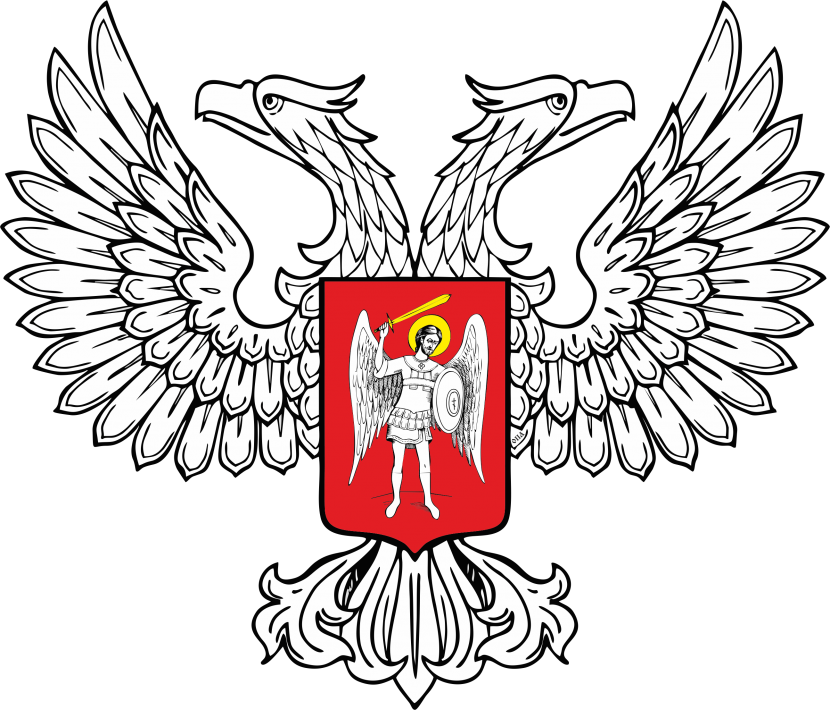 Штамп имеет форму прямоугольника размером 40 х 60 мм.В центре верхнего поля штампа располагается герб Донецкой Народной Республики, текст «МИНИСТЕРСТВО ЮСТИЦИИ ДОНЕЦКОЙ НАРОДНОЙ РЕСПУБЛИКИ». Ниже содержится текст «ОТМЕНА ГОСУДАРСТВЕННОЙ РЕГИСТРАЦИИ АННУЛИРОВАНА».Для территориальных отделов юстиции под текстом «МИНИСТЕРСТВО ЮСТИЦИИ ДОНЕЦКОЙ НАРОДНОЙ РЕСПУБЛИКИ» содержится текст, конкретизирующий наименование территориального отдела юстиции.В центре нижнего поля штампа располагается текст «Приказ №» с указанием графы номера и графы даты приказа органа юстиции Донецкой Народной Республики об аннулировании отмены государственной регистрации нормативного правового акта.